George M. DeWolf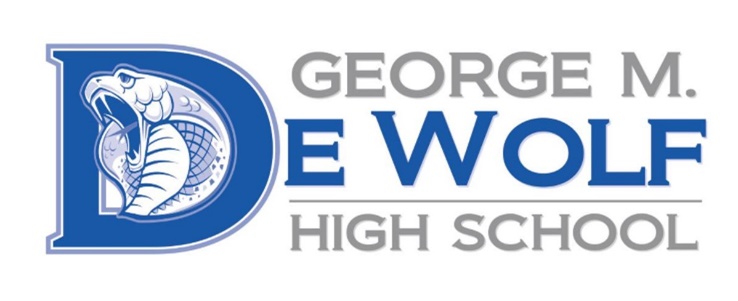 2445 W. Dakota Ave.Fresno, CA 93705Phone: (559) 457-2990Fax: (559) 457-2999Rachael Maciel, PrincipalJose Perez, Counselor10 de agosto de 2021Estimado padre o tutor :Al final del último año escolar, los estudiantes de 11 ° grado tomaron la prueba Smarter Balanced (SBAC) en artes del lenguaje inglés / alfabetización (ELA) y matemáticas. Estas pruebas se basan en los estándares académicos de California, que incluyen la capacidad de escribir con claridad, pensar críticamente y resolver problemas, que son algunas de las habilidades que los estudiantes necesitan para tener éxito en la universidad y una carrera.Es natural que todos los estudiantes tengan fortalezas académicas, así como áreas en las que puedan necesitar más apoyo y mejora. Las pruebas que toma su hijo están destinadas a medir las habilidades más importantes en cada materia. Puede acceder al informe de calificaciones de su hijo en el Portal para padres de ATLAS. Si no tiene acceso al portal, comuníquese con la escuela de su hijo y el gerente de la oficina lo guiará. Las asociaciones entre la familia y la escuela son clave para el éxito de su hijo. En nuestro distrito, los resultados de las pruebas son solo una forma de ver qué tan bien se están desempeñando nuestros estudiantes. Usamos los resultados para encontrar áreas donde los estudiantes necesitan ayuda en el próximo año escolar. También es importante saber que los resultados de las pruebas no se utilizan para determinar si un estudiante pasa al siguiente grado. Los invito a participar con nosotros para apoyar el continuo crecimiento académico de su hijo. ¡Comuníquese con el maestro de su hijo para discutir las formas en que puede apoyar a su hijo en su camino hacia el logro de su mayor potencial!Atentamente,Rachael Maciel, Principal